Protestantse gemeente te Hoogezand-Sappemeer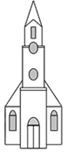 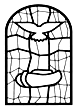 Damkerk, 28 november 2021, 10:00 uur  1e AdventVoorganger		: Mevr. S. Dijkgraaf-Nijdam	Gastvrouw		: Nini PollingOuderling		: Goos Stuut			Koster			: Leo SpackmanDiaken			: Jan Messchendorp		Kinderoppas		: Titia SteursmaOrganist		: Gert Hogendorf		Kindernevendienst	: Annelieke Meijer  Lector			: Koos Bos						  en Trudy RengersKerkTV		: Peter v.d. Werk Houd rekening met de ander – houd twee stoelen tussenruimte aan.Liturgie Vóór de dienst: ontmoeting en orgelspelWelkom door ouderling van dienstStil gebed, gevolgd door OrgelspelLied 212: 1, 2 en 5	  	(staande)Groet en BemoedigingV: Genade zij u en vrede van God, onze Vader en van Jezus Christus, de Heer. A: Amen. V: Onze hulp is in de naam van de HEER, A: die hemel en aarde gemaakt heeft, V: die trouw houdt tot in eeuwigheid,A: en niet laat varen het werk van zijn handen.V: (drempelgebed)… door Christus, onze Heer.A: Amen.Moment voor jong en oudAansteken adventskaarsFilmpje ‘Lucas’ – AdventsprojectKinderlied (zie hieronder; na dit lied gaan de kinderen naar de nevendienst)Kyrielied 997Gebed van de zondagEerste lezing: Psalm 25: 1 – 10Lied 25a Tweede lezing: Lucas 1: 5 – 25Lied 464: 1, 2 en 10Uitleg en verkondigingOrgelspel Lied 439: 1, 2 en 3(Kinderen terug uit nevendienst)Aansteken VoorbedenkaarsDankzegging en voorbedebesloten met Stil gebed en Onze VaderToelichting Collecte U kunt uw (klein)kinderen ophalen uit de oppas om bij de Zegen te zijn.Slotlied 442 (staande)Zending en zegen
besloten met: Amen (3x) UitgangscollectesOrgelspelLoop op gepaste afstand – geef elkaar de ruimte.Deze dienst is ook online te beluisteren en te bekijken via www.kerkdienstgemist.nlVoorbede
Het voorbedeboek ligt bij de kerkdiensten in de hal, zodat u een voorbede kunt aanvragen.Komt u niet in de kerk, maar wilt u toch een voorbede aanvragen, dan kunt u dat doen door deze voor zaterdagmiddag 13.00 uur door te geven via : pr@pknhoogezandsappemeer.nl of 🕾 06-30143845, Joke Drent-Halma.KinderliedGa je mee, we hebben weer een mooi verhaal.En het wordt verteld in onze eigen taal.Daarna knutselen en kleuren wij voor twee.Leuk en gezellig! Ga je mee?Collectes  
De diaconale collecte is vanmorgen bestemd voor het Ronald McDonald Kinderfonds.Zieke kinderen voelen zich beter met hun ouders, broertjes en zusjes in de buurt. Ouders houden de zorg beter vol met een rustplek dicht bij hun zieke kind. Want als je hele wereld op de kop staat door ziekte of zorg, is als familie bij elkaar zijn het belangrijkst. Dat kan in de Ronald McDonald Huizen: daar zijn gezinnen dag en nacht op loopafstand van het ziekenhuisbed. Er zijn in Nederland twaalf Ronald McDonald Huizen : bij alle academische ziekenhuizen, een aantal streekziekenhuizen en bij een revalidatiecentrum.Het betekent voor gezinnen eigenlijk een thuis ver van huis!In het Ronald McDonald Huis heeft elk gezin een eigen slaapkamer en badkamer. Ruimtes als een keuken, woonkamer, tuin en speelkamer delen ze met andere ouders. Het Huis is meer dan alleen een dak boven het hoofd van de families. Het is een tijdelijk tweede thuis, vlakbij het ziekenhuisbed van het zieke kind. Een plek om je terug te trekken en op te laden, en om steun te vinden bij andere ouders en vrijwilligers.Van harte aanbevolen.U kunt uw bijdrage overmaken op rekeningnummer NL79INGB0000928828 t.n.v. Diaconie v.d. Protestantse gem. te Hoogezand-Sappemeer, o.v.v. : collecte 28 november 2021.Uw bijdrage voor instandhouding van pastoraat en eredienst en voor het onderhoud van de gebouwen kunt u overmaken op rekeningnummer NL55 ABNA 0475 2347 74 t.n.v. Protestantse gemeente te Hoogezand-Sappemeer.Voor de mensen in de kerk staan er twee collecteschalen bij de uitgang.Orgelspel
Voor de dienst: “O du frölige” van Folkert ZwavingNa het stil gebed: “Hoe zal ik u ontvangen” van Leen SchippersNa de overdenking: “De lofzang van Zacharia” van Leen SchippersNa de dienst: “Heft aan, heft aan de luide zang”, bewerking en koraal van Leen SchippersBloemengroetDe bloemengroeten van a.s zondag 28 november gaan naar:Mevr. H. Bouwman – Bontkes in de Burcht te Hoogezand,Mevr K Stam – Nieboer, Melkweg 516 te Hoogezand.Met een groet vanuit de PKN in  Hoogezand- Sappemeer als teken van verbondenheid.Komende diensten5 december, Ontmoetingskerk, 10:00 uur, drs. E. Vroom, 2e Advent KoffieochtendElke woensdag is er een koffieochtend in de Vonkzaal van de Damkerk.
Iedereen is vanaf 10:00 uur van harte welkom.Kopij inleveren voor Deurschrift
Uiterlijk a.s. woensdag 20.00 uur,  deurschrift@pknhoogezandsappemeer.nlGraag bij het Onderwerp de datum van het bedoelde deurschrift vermelden. Teksten aanleveren in Arial 11, zwart en zonder opmaak (kleur, vet, cursief enz.)